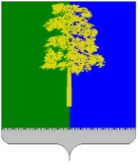 Муниципальное образование Кондинский районХанты-Мансийского автономного округа - ЮгрыАДМИНИСТРАЦИЯ КОНДИНСКОГО РАЙОНАПОСТАНОВЛЕНИЕРуководствуясь постановлением Правительства Ханты-Мансийского автономного округа – Югры от 29 декабря 2020 года № 643-п «О мерах по реализации государственной программы Ханты-Мансийского автономного округа – Югры «Развитие жилищной сферы», постановлением Правительства Ханты-Мансийского автономного округа – Югры от 31 октября 2021 года                    № 476-п «О государственной программе Ханты-Мансийского автономного округа – Югры «Развитие жилищной сферы», постановлением администрации Кондинского района от 31 августа 2022 года № 2041 «О Перечне муниципальных программ Кондинского района», постановлением администрации Кондинского района от 29 августа 2022 года № 2010                          «О порядке разработки и реализации муниципальных программ Кондинского района», администрация Кондинского района постановляет:1. Внести в постановление администрации Кондинского района                             от 24 ноября 2022 года № 2551 «О муниципальной программе Кондинского района «Развитие жилищной сферы» следующие изменения:В приложении к постановлению:1.1. Строки «Целевые показатели муниципальной программы», «Параметры финансового обеспечения муниципальной программы» Паспорта муниципальной программы изложить в новой редакции (приложение 1). 1.2. Таблицу 1 изложить в новой редакции (приложение 2).1.3. В строке F3 таблицы 2 слова «Муниципальный правовой акт администрации Кондинского района, регламентирующий порядок предоставления жилья в целях переселения граждан из жилых домов, признанных аварийными, для обеспечения жильем граждан, состоящих на учете для его получения на условиях социального найма, формирования маневренного жилищного фонда, переселения граждан из жилых домов, находящихся в зонах затопления, подтопления, создание наемных домов социального использования и осуществление выплат гражданам, в чьей собственности находятся жилые помещения, входящие в аварийный жилищный фонд, возмещения за изымаемые жилые помещения» заменить словами «Постановление администрации Кондинского района от 13 марта 2023 года                  № 263 «Об утверждении Порядка реализации мероприятий муниципальной программы Кондинского района «Развитие жилищной сферы».1.4. Строку 1.1 таблицы 2 изложить в новой редакции (приложение 3).2. Обнародовать постановление в соответствии с решением Думы Кондинского района от 27 февраля 2017 года № 215 «Об утверждении Порядка опубликования (обнародования) муниципальных правовых актов и другой официальной информации органов местного самоуправления муниципального образования Кондинский район» и разместить на официальном сайте органов местного самоуправления Кондинского района Ханты-Мансийского автономного округа – Югры. 3. Постановление вступает в силу после его обнародования.кд/Банк документов/Постановления 2023Приложение 1к постановлению администрации районаот 11.07.2023 № 737Приложение 2к постановлению администрации районаот 11.07.2023 № 737Таблица 1 Распределение финансовых ресурсов муниципальной программы (по годам)Приложение 3к постановлению администрации районаот 11.07.2023 № 737от 11 июля2023 года№ 737пгт. МеждуреченскийО внесении изменений в постановление администрации Кондинского района от 24 ноября 2022 года № 2551 «О муниципальной программе Кондинскогорайона «Развитие жилищной сферы»Исполняющий обязанности главы районаА.В. КривоноговЦелевые показатели муниципальной программы № п/пНаименование целевого показателяДокумент - основаниеЗначение показателя по годамЗначение показателя по годамЗначение показателя по годамЗначение показателя по годамЗначение показателя по годамЗначение показателя по годамЗначение показателя по годамЦелевые показатели муниципальной программы № п/пНаименование целевого показателяДокумент - основаниебазовое значение202320242025на момент окончания реализации муниципальной программы на момент окончания реализации муниципальной программы ответственный исполнитель/ соисполнитель за достижение показателяЦелевые показатели муниципальной программы 1.Объем жилищного строительства,тыс. кв. мРегиональный проект «Жилье» портфеля проектов «Жилье и городская среда»16,0015,0015,0015,0024,5224,52КУМИЦелевые показатели муниципальной программы 2.Количество квадратных метров расселенного аварийного жилищного фонда,тыс. кв. м, нарастающим итогомРегиональный проект «Обеспечение устойчивого сокращения непригодного для проживания жилищного фонда» портфеля проектов «Жилье и городская среда»6,358,559,089,6412,4512,45КУМИПараметры финансового обеспечения муниципальной программы Источники финансированияИсточники финансированияРасходы по годам (тыс. рублей)Расходы по годам (тыс. рублей)Расходы по годам (тыс. рублей)Расходы по годам (тыс. рублей)Расходы по годам (тыс. рублей)Расходы по годам (тыс. рублей)Расходы по годам (тыс. рублей)Расходы по годам (тыс. рублей)Параметры финансового обеспечения муниципальной программы Источники финансированияИсточники финансированиявсего2023202320242024202420252026-2030Параметры финансового обеспечения муниципальной программы всеговсего810 181,4189 919,8189 919,887 869,687 869,687 869,688 732,0443 660,0Параметры финансового обеспечения муниципальной программы федеральный бюджетфедеральный бюджет99 445,712 437,412 437,412 523,712 523,712 523,712 414,162 070,5Параметры финансового обеспечения муниципальной программы бюджет автономного округабюджет автономного округа511 109,2149 262,7149 262,750 223,350 223,350 223,351 937,2259 686,0Параметры финансового обеспечения муниципальной программы местный бюджетместный бюджет199 626,528 219,728 219,725 122,625 122,625 122,624 380,7121 903,5Параметры финансового обеспечения муниципальной программы иные источники финансированияиные источники финансирования0,00,00,00,00,00,00,00,0Параметры финансового обеспечения муниципальной программы Справочно: Межбюджетные трансферты городским и сельским поселениям районаСправочно: Межбюджетные трансферты городским и сельским поселениям района0,00,00,00,00,00,00,00,0№ структурного элемента (основного мероприятия)Структурный элемент (основное мероприятие) муниципальной программы Ответственный исполнитель/ соисполнитель Источники финансированияФинансовые затраты на реализацию (тыс. рублей) Финансовые затраты на реализацию (тыс. рублей) Финансовые затраты на реализацию (тыс. рублей) Финансовые затраты на реализацию (тыс. рублей) Финансовые затраты на реализацию (тыс. рублей) № структурного элемента (основного мероприятия)Структурный элемент (основное мероприятие) муниципальной программы Ответственный исполнитель/ соисполнитель Источники финансированиявсегов том числев том числев том числев том числе№ структурного элемента (основного мероприятия)Структурный элемент (основное мероприятие) муниципальной программы Ответственный исполнитель/ соисполнитель Источники финансированиявсего2023 год2024 год2025 год2026-2030 годы123456789Подпрограмма 1. Содействие развитию жилищного строительстваПодпрограмма 1. Содействие развитию жилищного строительстваПодпрограмма 1. Содействие развитию жилищного строительстваПодпрограмма 1. Содействие развитию жилищного строительстваПодпрограмма 1. Содействие развитию жилищного строительстваПодпрограмма 1. Содействие развитию жилищного строительстваПодпрограмма 1. Содействие развитию жилищного строительстваПодпрограмма 1. Содействие развитию жилищного строительстваПодпрограмма 1. Содействие развитию жилищного строительстваF3Региональный проект «Обеспечение устойчивого сокращения непригодного для проживания жилищного фонда»              (1, 2, показатель 1 из таблицы 3)Комитет по управлению муниципальным имуществом администрации Кондинского района (далее - КУМИ)всего6 958,46 958,40,00,00,0F3Региональный проект «Обеспечение устойчивого сокращения непригодного для проживания жилищного фонда»              (1, 2, показатель 1 из таблицы 3)Комитет по управлению муниципальным имуществом администрации Кондинского района (далее - КУМИ)федеральный бюджет0,00,00,00,00,0F3Региональный проект «Обеспечение устойчивого сокращения непригодного для проживания жилищного фонда»              (1, 2, показатель 1 из таблицы 3)Комитет по управлению муниципальным имуществом администрации Кондинского района (далее - КУМИ)бюджет автономного округа6 749,66 749,60,00,00,0F3Региональный проект «Обеспечение устойчивого сокращения непригодного для проживания жилищного фонда»              (1, 2, показатель 1 из таблицы 3)Комитет по управлению муниципальным имуществом администрации Кондинского района (далее - КУМИ)местный бюджет208,8208,80,00,00,0F3Региональный проект «Обеспечение устойчивого сокращения непригодного для проживания жилищного фонда»              (1, 2, показатель 1 из таблицы 3)Комитет по управлению муниципальным имуществом администрации Кондинского района (далее - КУМИ)иные источники финансирования0,00,00,00,00,01.1.Основное мероприятие «Приобретение жилья в целях переселения граждан из жилых домов, признанных аварийными, для обеспечения жильем граждан, состоящих на учете для его получения на условиях социального найма, формирования маневренного жилищного фонда, переселения граждан из жилых домов, находящихся в зонах затопления, подтопления, создание наемных домов социального использования, для предоставления служебных жилых помещений при расселении таких помещений, расположенных в жилых домах, признанных аварийными, и осуществление выплат гражданам, в чьей собственности находятся жилые помещения, входящие в аварийный жилищный фонд, возмещения за изымаемые жилые помещения»                  (1, 2, показатель 1 из таблицы 3)КУМИвсего396 568,0133 056,636 130,037 896,9189 484,51.1.Основное мероприятие «Приобретение жилья в целях переселения граждан из жилых домов, признанных аварийными, для обеспечения жильем граждан, состоящих на учете для его получения на условиях социального найма, формирования маневренного жилищного фонда, переселения граждан из жилых домов, находящихся в зонах затопления, подтопления, создание наемных домов социального использования, для предоставления служебных жилых помещений при расселении таких помещений, расположенных в жилых домах, признанных аварийными, и осуществление выплат гражданам, в чьей собственности находятся жилые помещения, входящие в аварийный жилищный фонд, возмещения за изымаемые жилые помещения»                  (1, 2, показатель 1 из таблицы 3)КУМИфедеральный бюджет0,00,00,00,00,01.1.Основное мероприятие «Приобретение жилья в целях переселения граждан из жилых домов, признанных аварийными, для обеспечения жильем граждан, состоящих на учете для его получения на условиях социального найма, формирования маневренного жилищного фонда, переселения граждан из жилых домов, находящихся в зонах затопления, подтопления, создание наемных домов социального использования, для предоставления служебных жилых помещений при расселении таких помещений, расположенных в жилых домах, признанных аварийными, и осуществление выплат гражданам, в чьей собственности находятся жилые помещения, входящие в аварийный жилищный фонд, возмещения за изымаемые жилые помещения»                  (1, 2, показатель 1 из таблицы 3)КУМИбюджет автономного округа384 671,0129 064,935 046,136 760,0183 800,01.1.Основное мероприятие «Приобретение жилья в целях переселения граждан из жилых домов, признанных аварийными, для обеспечения жильем граждан, состоящих на учете для его получения на условиях социального найма, формирования маневренного жилищного фонда, переселения граждан из жилых домов, находящихся в зонах затопления, подтопления, создание наемных домов социального использования, для предоставления служебных жилых помещений при расселении таких помещений, расположенных в жилых домах, признанных аварийными, и осуществление выплат гражданам, в чьей собственности находятся жилые помещения, входящие в аварийный жилищный фонд, возмещения за изымаемые жилые помещения»                  (1, 2, показатель 1 из таблицы 3)КУМИместный бюджет11 897,03 991,71 083,91 136,95 684,51.1.Основное мероприятие «Приобретение жилья в целях переселения граждан из жилых домов, признанных аварийными, для обеспечения жильем граждан, состоящих на учете для его получения на условиях социального найма, формирования маневренного жилищного фонда, переселения граждан из жилых домов, находящихся в зонах затопления, подтопления, создание наемных домов социального использования, для предоставления служебных жилых помещений при расселении таких помещений, расположенных в жилых домах, признанных аварийными, и осуществление выплат гражданам, в чьей собственности находятся жилые помещения, входящие в аварийный жилищный фонд, возмещения за изымаемые жилые помещения»                  (1, 2, показатель 1 из таблицы 3)КУМИиные источники финансирования0,00,00,00,00,01.2.Основное мероприятие «Проектирование и строительство инженерной инфраструктуры в целях обеспечения инженерной подготовки земельных участков для жилищного строительства» (1)КУМИ, муниципальное учреждение Управление капитального строительства Кондинского района (далее - МУ УКС), управление жилищно-коммунального хозяйства администрации Кондинского района (далее - УЖКХ), в том числе:всего0,00,00,00,00,01.2.Основное мероприятие «Проектирование и строительство инженерной инфраструктуры в целях обеспечения инженерной подготовки земельных участков для жилищного строительства» (1)КУМИ, муниципальное учреждение Управление капитального строительства Кондинского района (далее - МУ УКС), управление жилищно-коммунального хозяйства администрации Кондинского района (далее - УЖКХ), в том числе:федеральный бюджет0,00,00,00,00,01.2.Основное мероприятие «Проектирование и строительство инженерной инфраструктуры в целях обеспечения инженерной подготовки земельных участков для жилищного строительства» (1)КУМИ, муниципальное учреждение Управление капитального строительства Кондинского района (далее - МУ УКС), управление жилищно-коммунального хозяйства администрации Кондинского района (далее - УЖКХ), в том числе:бюджет автономного округа0,00,00,00,00,01.2.Основное мероприятие «Проектирование и строительство инженерной инфраструктуры в целях обеспечения инженерной подготовки земельных участков для жилищного строительства» (1)КУМИ, муниципальное учреждение Управление капитального строительства Кондинского района (далее - МУ УКС), управление жилищно-коммунального хозяйства администрации Кондинского района (далее - УЖКХ), в том числе:местный бюджет0,00,00,00,00,01.2.Основное мероприятие «Проектирование и строительство инженерной инфраструктуры в целях обеспечения инженерной подготовки земельных участков для жилищного строительства» (1)КУМИ, муниципальное учреждение Управление капитального строительства Кондинского района (далее - МУ УКС), управление жилищно-коммунального хозяйства администрации Кондинского района (далее - УЖКХ), в том числе:иные источники финансирования0,00,00,00,00,01.2.Основное мероприятие «Проектирование и строительство инженерной инфраструктуры в целях обеспечения инженерной подготовки земельных участков для жилищного строительства» (1)КУМИвсего0,00,00,00,00,01.2.Основное мероприятие «Проектирование и строительство инженерной инфраструктуры в целях обеспечения инженерной подготовки земельных участков для жилищного строительства» (1)КУМИфедеральный бюджет0,00,00,00,00,01.2.Основное мероприятие «Проектирование и строительство инженерной инфраструктуры в целях обеспечения инженерной подготовки земельных участков для жилищного строительства» (1)КУМИбюджет автономного округа0,00,00,00,00,01.2.Основное мероприятие «Проектирование и строительство инженерной инфраструктуры в целях обеспечения инженерной подготовки земельных участков для жилищного строительства» (1)КУМИместный бюджет0,00,00,00,00,01.2.Основное мероприятие «Проектирование и строительство инженерной инфраструктуры в целях обеспечения инженерной подготовки земельных участков для жилищного строительства» (1)КУМИиные источники финансирования0,00,00,00,00,01.2.Основное мероприятие «Проектирование и строительство инженерной инфраструктуры в целях обеспечения инженерной подготовки земельных участков для жилищного строительства» (1)УЖКХвсего0,00,00,00,00,01.2.Основное мероприятие «Проектирование и строительство инженерной инфраструктуры в целях обеспечения инженерной подготовки земельных участков для жилищного строительства» (1)УЖКХфедеральный бюджет0,00,00,00,00,01.2.Основное мероприятие «Проектирование и строительство инженерной инфраструктуры в целях обеспечения инженерной подготовки земельных участков для жилищного строительства» (1)УЖКХбюджет автономного округа0,00,00,00,00,01.2.Основное мероприятие «Проектирование и строительство инженерной инфраструктуры в целях обеспечения инженерной подготовки земельных участков для жилищного строительства» (1)УЖКХместный бюджет0,00,00,00,00,01.2.Основное мероприятие «Проектирование и строительство инженерной инфраструктуры в целях обеспечения инженерной подготовки земельных участков для жилищного строительства» (1)УЖКХиные источники финансирования0,00,00,00,00,01.2.Основное мероприятие «Проектирование и строительство инженерной инфраструктуры в целях обеспечения инженерной подготовки земельных участков для жилищного строительства» (1)МУ УКСвсего0,00,00,00,00,01.2.Основное мероприятие «Проектирование и строительство инженерной инфраструктуры в целях обеспечения инженерной подготовки земельных участков для жилищного строительства» (1)МУ УКСфедеральный бюджет0,00,00,00,00,01.2.Основное мероприятие «Проектирование и строительство инженерной инфраструктуры в целях обеспечения инженерной подготовки земельных участков для жилищного строительства» (1)МУ УКСбюджет автономного округа0,00,00,00,00,01.2.Основное мероприятие «Проектирование и строительство инженерной инфраструктуры в целях обеспечения инженерной подготовки земельных участков для жилищного строительства» (1)МУ УКСместный бюджет0,00,00,00,00,01.2.Основное мероприятие «Проектирование и строительство инженерной инфраструктуры в целях обеспечения инженерной подготовки земельных участков для жилищного строительства» (1)МУ УКСиные источники финансирования0,00,00,00,00,01.3.Основное мероприятие «Организация деятельности муниципального учреждения Управление капитального строительства Кондинского района» (1)МУ УКСвсего180 856,423 253,323 191,122 402,0112 010,01.3.Основное мероприятие «Организация деятельности муниципального учреждения Управление капитального строительства Кондинского района» (1)МУ УКСфедеральный бюджет0,00,00,00,00,01.3.Основное мероприятие «Организация деятельности муниципального учреждения Управление капитального строительства Кондинского района» (1)МУ УКСбюджет автономного округа0,00,00,00,00,01.3.Основное мероприятие «Организация деятельности муниципального учреждения Управление капитального строительства Кондинского района» (1)МУ УКСместный бюджет180 856,423 253,323 191,122 402,0112 010,01.3.Основное мероприятие «Организация деятельности муниципального учреждения Управление капитального строительства Кондинского района» (1)МУ УКСиные источники финансирования0,00,00,00,00,0Итого по подпрограмме 1всего584 382,8163 268,359 321,160 298,9301 494,5Итого по подпрограмме 1федеральный бюджет0,00,00,00,00,0Итого по подпрограмме 1бюджет автономного округа391 420,6135 814,535 046,136 760,0183 800,0Итого по подпрограмме 1местный бюджет192 962,227 453,824 275,023 538,9117 694,5Итого по подпрограмме 1иные источники финансирования0,00,00,00,00,0Подпрограмма 2. Обеспечение мерами государственной поддержки по улучшению жилищных условий отдельных категорий гражданПодпрограмма 2. Обеспечение мерами государственной поддержки по улучшению жилищных условий отдельных категорий гражданПодпрограмма 2. Обеспечение мерами государственной поддержки по улучшению жилищных условий отдельных категорий гражданПодпрограмма 2. Обеспечение мерами государственной поддержки по улучшению жилищных условий отдельных категорий гражданПодпрограмма 2. Обеспечение мерами государственной поддержки по улучшению жилищных условий отдельных категорий гражданПодпрограмма 2. Обеспечение мерами государственной поддержки по улучшению жилищных условий отдельных категорий гражданПодпрограмма 2. Обеспечение мерами государственной поддержки по улучшению жилищных условий отдельных категорий гражданПодпрограмма 2. Обеспечение мерами государственной поддержки по улучшению жилищных условий отдельных категорий гражданПодпрограмма 2. Обеспечение мерами государственной поддержки по улучшению жилищных условий отдельных категорий граждан2.1.Основное мероприятие «Обеспечение жильем молодых семей» государственной программы Российской Федерации «Обеспечение доступным и комфортным жильем и коммунальными услугами граждан Российской Федерации»                                  (1 из таблицы 3)КУМИвсего133 021,015 054,316 951,316 835,984 179,52.1.Основное мероприятие «Обеспечение жильем молодых семей» государственной программы Российской Федерации «Обеспечение доступным и комфортным жильем и коммунальными услугами граждан Российской Федерации»                                  (1 из таблицы 3)КУМИфедеральный бюджет6 965,7877,4963,7854,14 270,52.1.Основное мероприятие «Обеспечение жильем молодых семей» государственной программы Российской Федерации «Обеспечение доступным и комфортным жильем и коммунальными услугами граждан Российской Федерации»                                  (1 из таблицы 3)КУМИбюджет автономного округа119 391,013 411,015 140,015 140,075 700,02.1.Основное мероприятие «Обеспечение жильем молодых семей» государственной программы Российской Федерации «Обеспечение доступным и комфортным жильем и коммунальными услугами граждан Российской Федерации»                                  (1 из таблицы 3)КУМИместный бюджет6 664,3765,9847,6841,84 209,02.1.Основное мероприятие «Обеспечение жильем молодых семей» государственной программы Российской Федерации «Обеспечение доступным и комфортным жильем и коммунальными услугами граждан Российской Федерации»                                  (1 из таблицы 3)КУМИиные источники финансирования0,00,00,00,00,02.2.Основное мероприятие «Улучшение жилищных условий ветеранов Великой Отечественной войны, ветеранов боевых действий, инвалидов и семей, имеющих детей-инвалидов, вставшихна учет в качестве нуждающихся в жилых помещенияхдо 01 января 2005 года» (показатель 1 из таблицы 3)КУМИвсего92 480,011 560,011 560,011 560,057 800,02.2.Основное мероприятие «Улучшение жилищных условий ветеранов Великой Отечественной войны, ветеранов боевых действий, инвалидов и семей, имеющих детей-инвалидов, вставшихна учет в качестве нуждающихся в жилых помещенияхдо 01 января 2005 года» (показатель 1 из таблицы 3)КУМИфедеральный бюджет92 480,011 560,011 560,011 560,057 800,02.2.Основное мероприятие «Улучшение жилищных условий ветеранов Великой Отечественной войны, ветеранов боевых действий, инвалидов и семей, имеющих детей-инвалидов, вставшихна учет в качестве нуждающихся в жилых помещенияхдо 01 января 2005 года» (показатель 1 из таблицы 3)КУМИбюджет автономного округа0,00,00,00,00,02.2.Основное мероприятие «Улучшение жилищных условий ветеранов Великой Отечественной войны, ветеранов боевых действий, инвалидов и семей, имеющих детей-инвалидов, вставшихна учет в качестве нуждающихся в жилых помещенияхдо 01 января 2005 года» (показатель 1 из таблицы 3)КУМИместный бюджет0,00,00,00,00,02.2.Основное мероприятие «Улучшение жилищных условий ветеранов Великой Отечественной войны, ветеранов боевых действий, инвалидов и семей, имеющих детей-инвалидов, вставшихна учет в качестве нуждающихся в жилых помещенияхдо 01 января 2005 года» (показатель 1 из таблицы 3)КУМИиные источники финансирования0,00,00,00,00,02.3.Основное мероприятие «Обеспечение реализации комитетапо управлению муниципальным имуществом своихфункций и полномочий»                                 (1, 2, показатель 1 из таблицы 3)КУМИвсего297,637,237,237,2186,02.3.Основное мероприятие «Обеспечение реализации комитетапо управлению муниципальным имуществом своихфункций и полномочий»                                 (1, 2, показатель 1 из таблицы 3)КУМИфедеральный бюджет0,00,00,00,00,02.3.Основное мероприятие «Обеспечение реализации комитетапо управлению муниципальным имуществом своихфункций и полномочий»                                 (1, 2, показатель 1 из таблицы 3)КУМИбюджет автономного округа297,637,237,237,2186,02.3.Основное мероприятие «Обеспечение реализации комитетапо управлению муниципальным имуществом своихфункций и полномочий»                                 (1, 2, показатель 1 из таблицы 3)КУМИместный бюджет0,00,00,00,00,02.3.Основное мероприятие «Обеспечение реализации комитетапо управлению муниципальным имуществом своихфункций и полномочий»                                 (1, 2, показатель 1 из таблицы 3)КУМИиные источники финансирования0,00,00,00,00,0Итого по подпрограмме 2всего225 798,626 651,528 548,528 433,1142 165,5Итого по подпрограмме 2федеральный бюджет99 445,712 437,412 523,712 414,162 070,5Итого по подпрограмме 2бюджет автономного округа119 688,613 448,215 177,215 177,275 886,0Итого по подпрограмме 2местный бюджет6 664,3765,9847,6841,84 209,0Итого по подпрограмме 2иные источники финансирования0,00,00,00,00,0Всего по муниципальной программе:Всего по муниципальной программе:всего810 181,4189 919,887 869,688 732,0443 660,0Всего по муниципальной программе:Всего по муниципальной программе:федеральный бюджет99 445,712 437,412 523,712 414,162 070,5Всего по муниципальной программе:Всего по муниципальной программе:бюджет автономного округа511 109,2149 262,750 223,351 937,2259 686,0Всего по муниципальной программе:Всего по муниципальной программе:местный бюджет199 626,528 219,725 122,624 380,7121 903,5Всего по муниципальной программе:Всего по муниципальной программе:иные источники финансирования0,00,00,00,00,0Всего по муниципальной программе:Всего по муниципальной программе:Справочно: Межбюджетные трансферты городским и сельским поселениям района0,00,00,00,00,0В том числе:В том числе:Проектная частьПроектная частьвсего6 958,46 958,40,00,00,0Проектная частьПроектная частьфедеральный бюджет0,00,00,00,00,0Проектная частьПроектная частьбюджет автономного округа6 749,66 749,60,00,00,0Проектная частьПроектная частьместный бюджет208,8208,80,00,00,0Проектная частьПроектная частьиные источники финансирования0,00,00,00,00,0Процессная частьПроцессная частьвсего803 223,0182 961,487 869,688 732,0443 660,0Процессная частьПроцессная частьфедеральный бюджет99 445,712 437,412 523,712 414,162 070,5Процессная частьПроцессная частьбюджет автономного округа504 359,6142 513,150 223,351 937,2259 686,0Процессная частьПроцессная частьместный бюджет199 417,728 010,925 122,624 380,7121 903,5Процессная частьПроцессная частьиные источники финансирования0,00,00,00,00,0В том числе:В том числе:Инвестиции в объекты муниципальной собственностиИнвестиции в объекты муниципальной собственностивсего396 568,0133 056,636 130,037 896,9189 484,5Инвестиции в объекты муниципальной собственностиИнвестиции в объекты муниципальной собственностифедеральный бюджет0,00,00,00,00,0Инвестиции в объекты муниципальной собственностиИнвестиции в объекты муниципальной собственностибюджет автономного округа384 671,0129 064,935 046,136 760,0183 800,0Инвестиции в объекты муниципальной собственностиИнвестиции в объекты муниципальной собственностиместный бюджет11 897,03 991,71 083,91 136,95 684,5Инвестиции в объекты муниципальной собственностиИнвестиции в объекты муниципальной собственностииные источники финансирования0,00,00,00,00,0Прочие расходыПрочие расходывсего413 613,456 863,251 739,650 835,1254 175,5Прочие расходыПрочие расходыфедеральный бюджет99 445,712 437,412 523,712 414,162 070,5Прочие расходыПрочие расходыбюджет автономного округа126 438,220 197,815 177,215 177,275 886,0Прочие расходыПрочие расходыместный бюджет187 729,524 228,024 038,723 243,8116 219,0Прочие расходыПрочие расходыиные источники финансирования0,00,00,00,00,0В том числе:В том числе:Ответственный исполнительОтветственный исполнительКУМИвсего629 325,0166 666,564 678,566 330,0331 650,0Ответственный исполнительОтветственный исполнительКУМИфедеральный бюджет99 445,712 437,412 523,712 414,162 070,5Ответственный исполнительОтветственный исполнительКУМИбюджет автономного округа511 109,2149 262,750 223,351 937,2259 686,0Ответственный исполнительОтветственный исполнительКУМИместный бюджет18 770,14 966,41 931,51 978,79 893,5Ответственный исполнительОтветственный исполнительКУМИиные источники финансирования0,00,00,00,00,0Соисполнитель 1Соисполнитель 1МУ УКСвсего180 856,423 253,323 191,122 402,0112 010,0Соисполнитель 1Соисполнитель 1МУ УКСфедеральный бюджет0,00,00,00,00,0Соисполнитель 1Соисполнитель 1МУ УКСбюджет автономного округа0,00,00,00,00,0Соисполнитель 1Соисполнитель 1МУ УКСместный бюджет180 856,423 253,323 191,122 402,0112 010,0Соисполнитель 1Соисполнитель 1МУ УКСиные источники финансирования0,00,00,00,00,0Соисполнитель 2Соисполнитель 2УЖКХвсего0,00,00,00,00,0Соисполнитель 2Соисполнитель 2УЖКХфедеральный бюджет0,00,00,00,00,0Соисполнитель 2Соисполнитель 2УЖКХбюджет автономного округа0,00,00,00,00,0Соисполнитель 2Соисполнитель 2УЖКХместный бюджет0,00,00,00,00,0Соисполнитель 2Соисполнитель 2УЖКХиные источники финансирования0,00,00,00,00,01.1.Приобретение жилья в целях переселения граждан из жилых домов, признанных аварийными, для обеспечения жильем граждан, состоящих на учете для его получения на условиях социального найма, формирования маневренного жилищного фонда, переселения граждан из жилых домов, находящихся в зонах затопления, подтопления, создание наемных домов социального использования, для предоставления служебных жилых помещений при расселении таких помещений, расположенных в жилых домах, признанных аварийными, и осуществление выплат гражданам, в чьей собственности находятся жилые помещения, входящие в аварийный жилищный фонд, возмещения за изымаемые жилые помещенияВключает в себя:Приобретение жилья в целях переселения граждан из жилых домов, признанных аварийными, для обеспечения жильем граждан, состоящих на учете для его получения на условиях социального найма, а также проживающих в жилых помещениях одноквартирных домов по договору социального найма, признанных непригодными для проживания, формирования маневренного жилищного фонда, переселения граждан из жилых домов, находящихся в зонах затопления, подтопления, создание наемных домов социального использования, для предоставления служебных жилых помещений при расселении таких помещений, расположенных в жилых домах, признанных аварийными, и осуществление выплат гражданам, в чьей собственности находятся жилые помещения, входящие в аварийный жилищный фонд, возмещения за изымаемые жилые помещения; предоставление субсидии гражданам на переселение из жилых домов, находящихся в зонах затопления, подтопления;приобретение жилых помещений осуществляется путем размещения муниципального заказа в соответствии с нормами Федерального закона                         от 05 апреля 2013 года № 44-ФЗФедеральный закон от 05 апреля 2013 года                  № 44-ФЗ.Приложение 16 постановления Правительства Ханты-Мансийского автономного                           округа – Югры «О мерах по реализации государственной программы                               Ханты-Мансийского автономного                        округа – Югры «Развитие жилищной сферы».Постановление администрации Кондинского района от 13 марта 2023 года № 263                          «Об утверждении Порядка реализации мероприятий муниципальной программы Кондинского района «Развитие жилищной сферы»